Please read ‘Food Supplement Guidelines’ for details on necessary regulatory requirements for labelling.  FRONT LABELVitamin D3 Plant Source Vitamin DClaims (Can appear anywhere on pack). You should include at least one approved health claim on pack as this helps to justify more generic claims such as ‘healthy’.Vitamin D contributes to the maintenance of normal bones, muscle function, teeth & immune system. You can search for other Nutrition & Health Claims approved for use in the UK here https://www.gov.uk/government/publications/great-britain-nutrition-and-health-claims-nhc-register?utm_medium=email&utm_campaign=govuk-notifications&utm_source=f8d61ec9-adf6-459d-bdfe-7aa9674beaec&utm_content=weekly  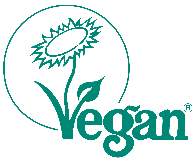 (This product is Registered with the Vegan Society under the Troo Health brand. Please speak to us about applying to use this trademark on own label products). Food Supplement25µg (1000iu) x 180 TabletsBACK LABELDirections:Adults, take one tablet daily with food & water. Do not exceed recommended daily dose.Product Information: 
1 tablet typically provides:

Vitamin D3 25μg (1000IU) (500% NRV*)
*NRV = Nutrient Reference ValueIngredients:Dicalcium Phosphate, Microcrystalline Cellulose, Vitamin D Prep (Corn Starch, Acacia Gum, Silicon Dioxide, Mono and Diglycerides of Fatty Acids, Antioxidant: Sodium Ascorbate, Cholecalciferol), Anti-Caking Agents: (Magnesium Stearate, Silicon Dioxide).Allergy Advice: Although rigorous precautions are taken to prevent any cross-contamination, this product is manufactured in a facility that handles allergy-based materials. Cautions:									Always consult your health practitioner before taking nutritional supplements, especially if you are taking medication or are under medical supervision. Not recommended for children, pregnant or lactating women. You should not take supplements as a substitute for a varied balanced diet or healthy lifestyle. Store in a cool, dry & dark place, under 25 degrees, out of reach of children.Best Before:For best before end and batch number see base.Manufactured to the GMP code of practice for:Name or business name and address of the food business operator.  PLEASE NOTE: If you are selling in/exporting to the EU you will need to include the address details of the Food Business Operator, or Importer, based in the EU. You can have a UK address and an EU address if selling in both territories. Please give files following file names:Front Label: PL-327$frontBack Label:   PL-327$backLabel size: 709px x 897px at 300DPI (that's 60mm x 76mm)